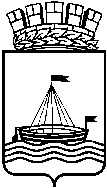 Департамент образования Администрации города ТюмениМуниципальное автономное дошкольное образовательное учреждение детский сад № 39 города Тюмени(МАДОУ д/с № 39 города Тюмени)График работы специалистов в консультационно-методическом пунктеМАЙ 2023 годаДатаВремяФ.И.О специалиста02.05.202317.40Либерт Елена Владимировна-инструктор по физической культуре11.05.202311.30Камышникова Ирина Геннадьевна - музыкальный руководитель 13.05.202310.00Камышникова Ирина Геннадьевна - музыкальный руководитель18.05.202310.00 Кобзарь Анастасия Васильевна – педагог - психолог20.05.202310.00Кобзарь Анастасия Васильевна – педагог - психолог23.05.202317.40Либерт Елена Владимировна-инструктор по физической культуре27.05.202310.00Либерт Елена Владимировна-инструктор по физической культуре30.05.202317.40Либерт Елена Владимировна-инструктор по физической культуре